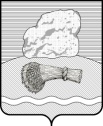 РОССИЙСКАЯ ФЕДЕРАЦИЯКалужская областьДуминичский районСельская Дума сельского поселения«Село Чернышено»РЕШЕНИЕ«27» мая 2021  года                                                                                             № 24О внесении изменений в программу комплексного развития систем коммунальной инфраструктуры муниципального образования сельского поселения «Село Чернышено» Думиничского района Калужской области на период с 2014 по 2024 год, утвержденную  постановлением администрации сельского поселения «Село Чернышено» от 12.11.2014 №70 .В соответствии с Федеральным законом от 06.10.2003 №131-ФЗ «Об общих принципах организации местного самоуправления в Российской Федерации», Федеральным законом от 29.12.2014 №456-ФЗ «О внесении изменений в Градостроительный кодекс Российской Федерации и отдельные законодательные акты Российской Федерации», Уставом сельского поселения « Село Чернышено», сельская Дума сельского поселения «Село Чернышено» РЕШИЛА:       1. Внести в программу комплексного развития систем коммунальной инфраструктуры муниципального образования сельского поселения «Село Чернышено » Думиничского района Калужской области на период с 2014 по 2024 год», утвержденную постановлением администрации сельского поселения «Село Чернышено» от 12.11.2014 №70 (далее – Программа) следующие изменения:     1.1. Пункт 2 Паспорта Программы изложить в следующей редакции:1.2. В пункте 5.6. Программы слова «СанПин 2.1.7.728-99 «Правила сбора, хранения и удаления отходов лечебно-профилактических учреждений» заменить словами «СанПиН 2.1.3684-21 "Санитарно-эпидемиологические требования к содержанию территорий городских и сельских поселений, к водным объектам, питьевой воде и питьевому водоснабжению, атмосферному воздуху, почвам, жилым помещениям, эксплуатации производственных, общественных помещений, организации и проведению санитарно-противоэпидемических (профилактических) мероприятий".1.3.  В  пункте 2.1 Программы слова «Услуги по централизованному теплоснабжению  территории сельского поселения оказывает  ООО «Думиничи тепло-инвест» заменить словами «услуги по централизованному теплоснабжению  территории сельского поселения предоставляет МУП       «Теплосеть»1.4 В пункте 2.2 Программы слова «Услуги по централизованному водоснабжению территории сельского поселения предоставляет ООО «Ресурс» заменить словами «услуги по централизованному водоснабжению  территории сельского поселения предоставляет ГП « Калугаоблводоканал»1.5. Программу дополнить приложением №1 «График выполнения основных мероприятий программы комплексного развития систем коммунальной инфраструктуры муниципального образования сельского поселения «Село Чернышено  » Думиничского района Калужской области на период с 2014 по 2024 год», согласно приложению к настоящему решению.       2. Настоящее решение вступает в силу со дня обнародования.Глава сельского поселения                                                  Р.Н.ЛеоновПриложениек решению сельской Думы сельского поселения «Село Чернышено»от 27.05.2021 №24Приложение №1к программе комплексного развития систем коммунальной инфраструктуры муниципального образования сельское поселение «Село Чернышено»Думиничского района Калужской области на период с 2014 по 2024 годГрафик выполнения основных мероприятий программы комплексного развития систем коммунальной инфраструктуры муниципального образования сельского поселения «Село Чернышено» Думиничского района Калужской области на период с 2014 по 2024 годОснование для разработки ПрограммыПостановление Правительства Российской Федерации от 14 июня 2013 г. № 502 «Об утверждении требований к программам комплексного развития систем коммунальной инфраструктуры поселений, городских округов»Приказ Минрегиона №204 от 06 мая 2011 «О разработке программ комплексного развития систем коммунальной инфраструктуры муниципальных образований»Федеральный закон №131 от 06.10.2003 «Об общих принципах организации местного самоуправления в РФ»;   Федеральный закон от 23.11.2009 №261-ФЗ 
«Об энергосбережении и о повышении энергетической эффективности»;Федеральный закон от 27.07.2010 № 190-ФЗ 
«О теплоснабжении».№ п/пНаименование мероприятияОриентировочные затраты, тыс. руб.Ориентировочные затраты, тыс. руб.Ориентировочные затраты, тыс. руб.Ориентировочные затраты, тыс. руб.Ориентировочные затраты, тыс. руб.Ориентировочные затраты, тыс. руб.Ориентировочные затраты, тыс. руб.Ориентировочные затраты, тыс. руб.Ориентировочные затраты, тыс. руб.Ориентировочные затраты, тыс. руб.Ориентировочные затраты, тыс. руб.Ориентировочные затраты, тыс. руб.№ п/пНаименование мероприятияВсегов том числе по годамв том числе по годамв том числе по годамв том числе по годамв том числе по годамв том числе по годамв том числе по годамв том числе по годамв том числе по годамв том числе по годамв том числе по годам№ п/пНаименование мероприятияВсего201420152016201720182019202020212022202320241Ремонт колодцев 60,0060,00 2 Установка септика Зависит от производительности септикаЗависит от производительности септика 3Замена изношенных канализационных сетей427,7427,7